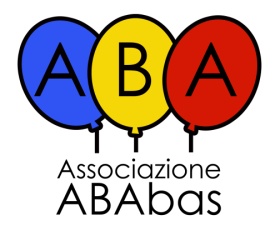 ENTE ACCREDITATO DAL MIUR con  D. M. del n. 90 del 1/12/2003SCHEDA D’ISCRIZIONE Procedure e Tecniche Comportamentali dell’ABA“ Cura educativa per bambini autistici”27/28 Ottobre 2014Nome e Cognome……………………………………………………………………………………………... Luogo e data di nascita………………………………….....……………………………………………...……Professione ……………….…….………………………….….……….……..Scuola di provenienza….Codice Fiscale………………………………………….……….………………………..……........................Indirizzo privato………………………………………………….…………………………………………….CAP……………Città……………………………………………………..…………………………………...Tel   …………………………Cell……………….……………..E-mail………………….……………………Data………………………………..                                        Firma……………………………………….                          L’iscrizione deve essere inviata entro il 20 Ottobre 2014 all’indirizzo e-mail: caterina.gambetta@tiscali.it. La quota di partecipazione al corso è di Euro 80.00. Tale quota comprende: attestato di partecipazione; kit congressuale; coffee break.  Il pagamento deve  essere effettuato tramite bonifico bancario   Codice IBAN  IT19A0525616106000000985594 intestato a Associazione ABAbas. Per confermare il pagamento tramite bonifico, inviare numero CRO all’indirizzo e-mail caterina.gambetta@tiscali.it indicando sulla causale del bonifico cognome e nome del partecipante al corso. Per informazioni rivolgersi alla Dott.ssa  Gambetta Caterina -  tel.0835/331219; cell.3384815119; 3312725200 sito: www.ababas.it I dati personali saranno trattati solamente ai fini didattici e amministrativi connessi alla realizzazione del corso (D.lgs 196/2003).L’iscrizione di due docenti dà la possibilità alla Referente (gruppo H) di partecipare gratuitamente al corso di formazione.